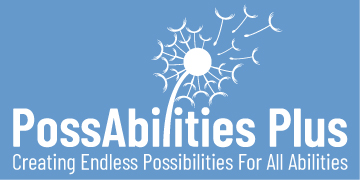 PossAbilitiesPlus@gmail.com * 1079 Atlantic Blvd #1 Atlantic Beach, Fl 32233VOLUNTEER APPLICATION (Please Print)Name_________________________________________Pronoun_____________Date____________Address _______________________________________ City _________________ Zip __________Main Phone:____________________ E-mail: _____________________________________________ Are you currently a student?________ If so, where? ______________________________________Previous Volunteer Experience ________________________________________________________________________________________________________________________________________________________________________ Occupation (Past occupation if retired): _____________________________________________________________________________________ What skills do you have that you feel would benefit PossAbilites Plus? ____________________________________________________________________________________________________________________________________________________________________________What area of PossAbilities Plus would you be MOST interested in volunteering?Thrift Store ( ) Donations/Sorting Room/Pricing ( ) Cash Register ( ) Sales and Organization ( ) Where neededTearoom Tuesday, Thursday, Friday Saturday Open 10:30-2:30SociAbilities 7pm-9pm Saturday’sGardenMentoring with Students –crafts, classes, teachingPlease indicate all that are of interest.How many hours per week are you interested in committing to PossAbilities Plus? ____Best Days: Tues Wed Thurs Fri Sat Mornings Mid Day AfternoonsCircle all that apply pleaseDo you have any physical condition that may limit your activities? ( ) No ( ) Yes - please describe: ________________________________________________________________________________ Do you have any allergies we should be aware of? ____________________________________References: With your permission to contact, please list two people/employers that are familiar with your background and qualifications, that are not family, that we may contact.1)Name____________________________________________________Phone______________Relationship__________________________________How long have you know this person___2)Name____________________________________________________Phone______________Relationship__________________________________How long have you know this person___Date that you wish to start:__________________________________________All Volunteers are required to have a background check within 20 hours of service through Sterling Background checks. The cost is $19.00 and an invitation link will be sent to you.Do you give permission to have your photograph used in promotional material and in the media to support PossAbilities Plus?  __________Thank you for your interest in working with PossAbilities Plus. We are delighted to have your application. We will follow up with you as soon as we can. We look forward to seeing you again.Please sign, acknowledging accuracy of the information as written.PossIbilities Plus Staff onlyApplication received:_____________________Reviewed by_____________________________Call References:_________________________________________________________________________Date of Interview by Susan Peters:_______________________________________________Date sent to Internal Affairs_______________Acceptance call and orientation scheduled _____